第39回日本臨床細胞学会東海連合会　学術集会　申し込みフォーム下記URLないしQRコードよりお申し込みください。申し込み期限：9月25日(金)https://docs.google.com/forms/d/e/1FAIpQLSdIPvDtyqFdiNru60yzWRk8gfYvj58-ui3focaSswVK74x7aQ/viewform?usp=sf_link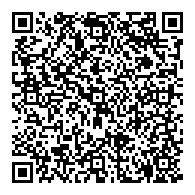 